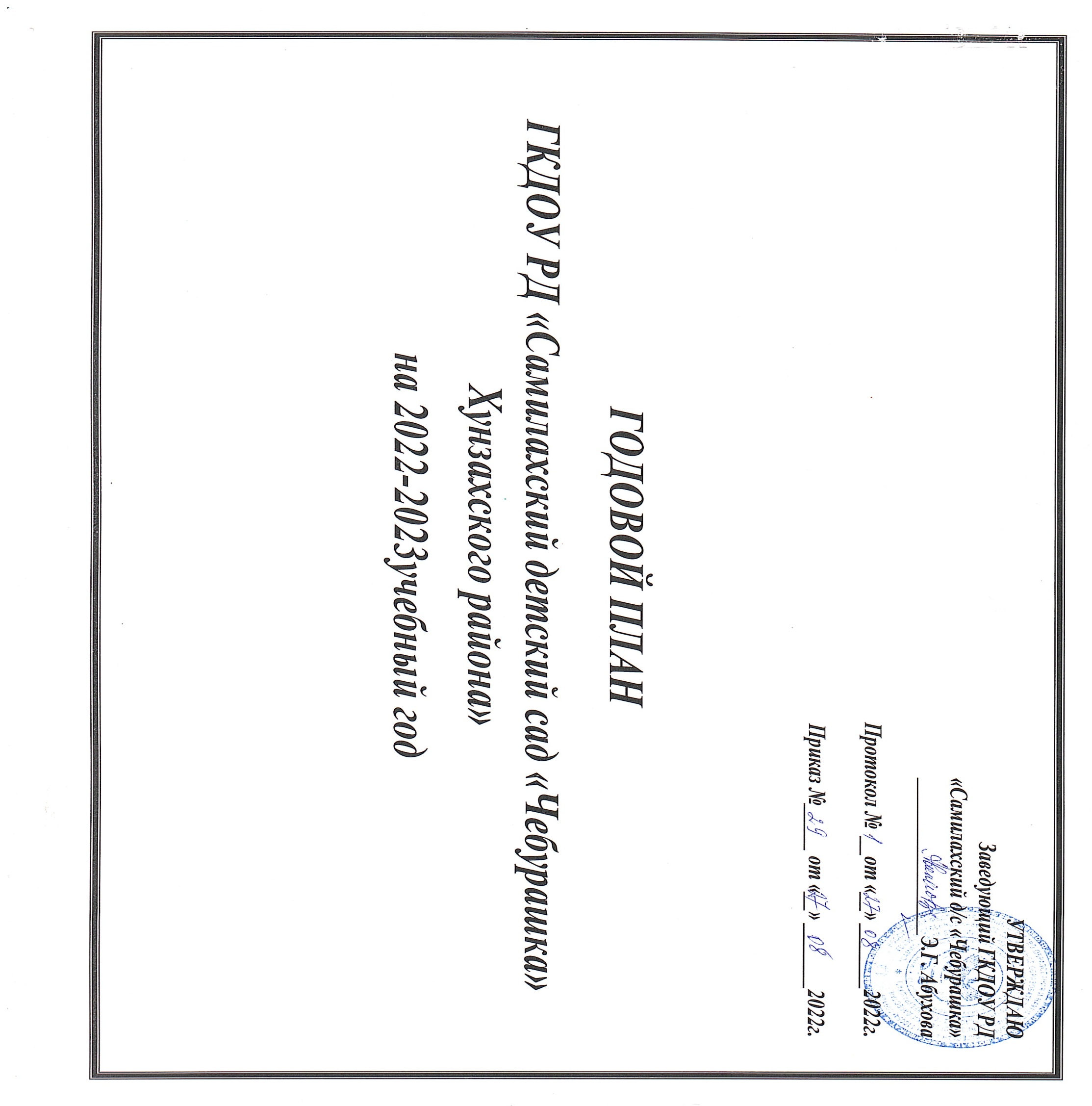 ИНФОРМАЦИОННЫЙ РАЗДЕЛХарактеристика учреждения  ГК ДОУ РД «Самилахский детский сад «Чебурашка» Хунзахского района»Адрес электронной почты – dmdm-2016@mail.ru   Юридический адрес – Республика Дагестан, с. Самилах Хунзахского района   телефон: 89288077655  Адрес сайта ДОУ:  http6//dag- gkdou-r.tvoysadik.ru  Учредитель: Министерство образования и науки Республики Дагестан  Свидетельство о внесении записи в Единый государственный реестр юридического лица, дата 13.02.2017г. ОГРН – 1100546000180   Лицензия, Серия 05Л01 № 0003384,  № 8954 от 24.05.17г.срок действия: бессрочно      Свидетельство о государственной аккредитации, №АА 139703, 25.05.2009 г.ГК ДОУ РД «Самилахский детский сад «Чебурашка» Хунзахского района» находится по адресу:  Республика Дагестан, Кумторкалинский район, п/о Аджидада, с.Самилах Хунзахского района.Общая площадь  ДОУ – 445,6  кв. м.  Режим работы ДОУ: 9 часовое пребывание детей  при шестидневной рабочей неделе, с 8.00 до 17.00;  воскресенье и праздничные дни.Кадровый составЗаведующая – Абухова Эльмира ГамзатовнаДОУ укомплектован педагогическим коллективом:  из 9 педагогов.   Воспитатели - 7 человек.   Специалисты: - музыкальный руководитель – 1;- физкультурный руководитель – 1- Зам.зав.по МВР  – 1 Программное обеспечение ДОЦелостность педагогического процесса в СДС «Чебурашка» обеспечивается реализацией комплексной программы :Основная общеобразовательная программа СДС «Чебурашка» разработанная на основе программы «От рождения до школы» под редакцией Н.Е.Вераксы, Т.С.Комаровой, М.А.Васильевой; Парциальные  программы «Физическая культура в детском саду», Пензулаева Л.И.Региональный компонент:-Региональная образовательная программа дошкольного образования РД программа развивающего вида Республики Дагестан- «Грамматика малъиялъе х1адурлъи гьабе» З.И.  Идрисова.- «Музыкальное воспитание дошкольников» С.С.Агабеков- «Народное искусство Дагестана» М.М.Байрамбеков, В.К.Агарагимова- Программа – руководство «Отчий дом», «Дети гор»Задачи развития ребенка в деятельности представлены по пяти образовательным областям   Социально-коммуникативное, Познавательное, Художественно – эстетическое,Речевое, Физическое.Реализация программы «От рождения до школы» проходит через:-организованно-образовательную деятельность;-самостоятельную деятельность;-индивидуальную работу с детьми;-совместную деятельность педагога и ребенка;-организацию развивающей предметно-пространственной среды;-взаимодействие с семьями детей;-преемственность со школой, ДДТ.Анализ выполнения годовых задачза прошедший 2021- 2022 учебный год.В 2021-2022г.г. педагогический коллектив продолжал работать над проблемой повышения качества воспитательно-образовательного процесса через внедрение ФГОС ДО. Основной программой, реализуемой в ДОУ и обеспечивающей целостность воспитательно-образовательного процесса, в 2021-2022г.г. являлась основная образовательная программа «От рождения до школы» под редакцией Н.Е. Вераксы, Т.С. Комаровой, М.А. Васильевой. Региональные программы: « От истоков прекрасного к творчеству» М.М.Байрамбеков, «Родной край» У.АлиевнаОбразовательная программа охватывает пять образовательных областей и все основные моменты жизнедеятельности детей. Реализация поставленных задач шла через следующие формы организации мероприятий: педсоветы, семинары, консультации, праздники, спортивные мероприятия, выставки, смотры - конкурсы, экскурсии, открытые мероприятия. Основными участниками и исполнителями является коллектив из 8  педагога. Направление: - художественно - эстетическое развитие - физическое развитие Цель: обеспечение эффективного взаимодействия всех участников образовательного процесса – детей, педагогов, родителей, для разностороннего развития личности дошкольника, через внедрение современных образовательных технологий в процессе реализации личностно-ориентированного подхода во всех направлениях деятельности с учетом ФГОС ДО. Задачи:1. Продолжать работу по формированию у дошкольников основ экологической культуры в процессе использования современных педагогических технологий и развития предметно- пространственной экологической среды. 2. Развивать физические качества детей путем применения здоровьесберегающих технологий и оптимизации предметно-развивающей среды групп, в соответствии с требованиями ФГОС ДО по физическому развитию детей. Реализация задач годового плана по реализации первой годовой задачи - «Продолжать работу по формированию у дошкольников основ экологической культуры в процессе использования современных педагогических технологий и развития предметно-пространственной экологической среды» в детском саду проводилась большая работа. В рамках годового плана в ДОУ был объявлен смотр конкурс «На лучший уголок природы», в данном смотре-конкурсе принимали участие все группы, все критерии данного смотра были выполнены. Были проведен конкурс «Лучшая поделка из природного материала», в которых принимали активное участие, как дети, так и родители. Сотрудничество с семьями детей по экологическому направлению, совместные организованные мероприятия не только помогали обеспечить единство и непрерывность педагогического процесса, но и внесли в этот процесс необходимую ребенку особую положительную эмоциональную окраску.В рамках освещения годовой задачи прошел семинар по теме «Предметно-развивающая среда как средство экологического воспитания дошкольников», на семинаре были раскрыты вопросы организации предметно - пространственной среды, сделан акцент на том, что правильно организованная развивающая среда позволит каждому ребенку найти занятие по душе, поверить в свои силы и способности, научиться взаимодействовать с педагогами и сверстниками. При реализации второй годовой задачи по развитию физических качеств детей путем применения здоровьесберегающих технологий и оптимизации предметно-развивающей среды групп, в соответствии с требованиями ФГОС ДО по физическому развитию детей, проводилась систематическая работа. Для успешного решения этой задачи мы использовали различные средства физического воспитания в комплексе: рациональный режим, питание, закаливание (в повседневной жизни; специальные меры закаливания) и движение (утренняя гимнастика, развивающие упражнения, спортивные игры, досуги, спортивные занятия). Был обновлен уголок физической культуры. Педагоги совместно с родителями сделали и приобрели разное нестандартное оборудование для проведения подвижных и спортивных игр, дидактического и наглядного материала спортивной тематики. Уровень развития движений у всех детей соответствует возрастным нормативам. Педагоги дошкольных групп регулярно проводят оздоровительный бег и подвижные игры на прогулке. Охрана жизни и здоровья детей, их физического развития и снижение заболеваемости – самая актуальная задача нашего учреждения, особое внимание которой уделяется ежегодно. Работа с родителями. Дошкольным учреждением использовались интересные формы сотрудничества с семьями воспитанников. В работе с родителями сложилась система, позволяющая вовлекать их в процесс воспитания детей согласно задачам учреждения. Педагоги привлекают родителей к сотрудничеству. Показательными стали следующие мероприятия: Участие в родительских собраниях - в течение года. Конкурс «Лучшая поделка из природного материала». Родители, по возможности, привлекались к участию в мероприятиях, проводимых в ДОУ: спортивные праздники, утренники, развлечения, выставки совместного детско-родительского творчества к Новому году, 8-му Марта, различные смотры – конкурсы. Информационно методическая помощь родителям оказывается всеми специалистами детского сада. Для них подготовлены стенды, на которых размещается информация по вопросам воспитания и обучения детей. В ДОУ уделяется серьезное внимание работе с родителями. Строится эта работа на принципах партнерства, сотрудничества, взаимодействия. Необходимо продолжать работу по совершенствованию форм взаимодействия с родителями, искать новые пути более действенного сотрудничества.Работа с педагогами. Детский сад укомплектован опытными и квалифицированными педагогическими кадрами, большинство из которых работает в дошкольном учреждении не один год. Кадровый потенциал педагогов высокий, есть возможности для творческой работы коллектива. Педагогов ДОУ отличает творческий подход к работе, инициативность, доброжелательность, демократичность в общении, открытость. Темы по самообразованию педагогов связаны с задачами, решаемыми учреждением, или с приоритетными направлением деятельности. Это позволяет воспитателям объединить свои усилия в решении задач ДОУ и задач собственного развития. Педагоги ДОУ и их воспитанники принимают активное участие в территориальных, республиканских и российских конкурсах детского творчества. Продолжается работа по повышению уровня развития игровой деятельности у детей, профессиональной компетенции педагогов в области руководства детской игрой. Все поставленные задачи были достигнуты. Работа велась систематически, планомерно. Праздники и развлечения- день знаний                                                                                                                                                                                                                                                                                       - осенние утренники - новогодние утренники  - 23 февраля- утренники, посвященные Дню 8 Марта.	- выпускной бал- музыкально-спортивное развлечение, посвященное Дню защиты детей «Здравствуй, лето!» Анализ административно-хозяйственной деятельности  ДОУ за 2021-2022 учебный год.В течение всего периода проводилась работа по заключению договора с подрядчиком.  Продукты питания приобретались « ООО ШТУЛ»,  Обслуживающий персонал в течение всего года работал стабильно, нарушений правил внутреннего трудового распорядка, должностных инструкций не зафиксировано. Рабочие графики воспитатель и технического персонала оформлялись во время, в случаях отсутствия персонала своевременно производилась замена. За 2021-2022 г обновили  столы и стулья. Сделали косметический ремонтЗа 2021 – 2022учебный год прошли курсы повышения квалификации:	музыкальный руководитель Юсупова Р.Г., воспитатели : Дарбишева З.Г., Халилова Ш.Д., Магомедова З.Н., За 2021 – 2022учебный год прошли переподготовку на дошкольное образование: Меджидова П.Г., Меджидова А.К.Административно – хозяйственная деятельностьВ 2021 – 2022 учебном году:после проведения косметического ремонта, все группы оборудованы необходимой мебелью, инвентарем.  Частично имеется необходимое физкультурное оборудование.частично обновлена предметно-развивающая среда групп (оформление и расширение игровых зон, расширение спектра настольно-печатных и дидактических, развивающих игр и пр.),ОСНОВНЫЕ НАПРАВЛЕНИЯ РАБОТЫНА 2022 – 2023 УЧЕБНЫЙ ГОДЗАДАЧИ:Совершенствовать развитие речевой активности дошкольников посредством использования инновационных технологий.Повышать уровень совместной работы ДОУ и семьи, вовлекать родителей в процесс патриотического воспитания дошкольников.СОВЕЩАНИЯ ПРИ ЗАВЕДУЮЩЕЙ.РУКОВОДСТВО И КОНТРОЛЬ.РАБОТАСКАДРАМИРАБОТА В МЕТОДИЧЕСКОМ КАБИНЕТЕ.СМОТРЫ-КОНКУРСЫ, ВЫСТАВКИ, ФЕСТИВАЛИ.ПРАЗДНИКИ И РАЗВЛЕЧЕНИЯ.СПОРТИВНЫЕ ПРАЗДНИКИ И ФИЗКУЛЬТУРНЫЕ ДОСУГИ.  ГРУППОВЫЕ РОДИТЕЛЬСКИЕ СОБРАНИЯ.ОБЩИЕ РОДИТЕЛЬСКИЕ СОБРАНИЯ.ШКОЛА МОЛОДОГО ВОСПИТАТЕЛЯ/педагогические консультации для молодых воспитателей/САМООБРАЗОВАНИЕ ПЕДАГОГОВПЛАН ОТКРЫТЫХ МЕРОПРИЯТИЙ НА 2022 – 2023 УЧЕБНЫЙ ГОДАДМИНИСТРАТИВНО-ХОЗЯЙСТВЕННАЯ РАБОТА.ЦИКЛОГРАММА АДМИНИСТРАТИВНО-ХОЗЯЙСТВЕННОЙ РАБОТЫРАБОТА С СОЦИУМОМ«Каспийская гимназия»комплектование начальных классов;совместные семинары, педсоветы, открытые уроки;экскурсии детей в школы.2. Центр социальной помощи населения: консультирование детей с проблемами психического развития (по запросам родителей).3. Центральная Библиотека;организация экскурсий для детей;день открытых дверей для родителей;тематические досуги по произведениям детских писателей.4. Культуры мероприятия:посещение театрализованных представлений;проведение конкурсов среди детских садов;проведение досуговых и праздничных мероприятий.5. Краеведческий музей:организация экскурсий для детей и родителей;оказание помощи в создании мини музеев в МБДОУ.6. Музыкальная и художественная школы:посещения детьми кружков;организация концертов и выставок детского творчества. 7. Поликлиника:проведение плановых вакцинаций.проведение осмотра детей узкими специалистами. проведение прививок по ЭПИД показаниям.проведение врачом профосмотра детейОРГАНИЗАЦИОННО – ПЕДАГОГИЧЕСКИЙ ПЛАН.Подготовка к педсовету № 1 АвгустУстановочный педагогический совет №1Подготовка к педсовету № 2Педагогический совет №2Подготовка к педсовету № 3 Педагогический совет №3Подготовка к педсовету № 4Итоговый педагогический совет №4Приложение №1К приказу №____ от «__31__» ___08___2022г.   Заведующий МБДОУ «ЦРР - № 10 «Ивушка» _________________Магомедова У.Р..УЧЕБНЫЙ ПЛАННА 2022-2023УЧЕБНЫЙГОДГ. КаспийскПояснительная записка МБДОУ «Центр развития ребенка - Детский сад №10 «Ивушка» на 2022 – 2023 учебный годУчебный план составлен на следующем научно-правовом основании:-Федеральный закон от 29 декабря 2012 г. N 273-ФЗ "Об образовании в Российской Федерации" (Принят Государственной Думой 21 декабря 2012 года. Одобрен Советом Федерации 26 декабря 2012 года)-Закон Республики Дагестан «Об образовании в Республики Дагестан» от 29 мая 2014г.- Методическое письмо Министерства образования РФ от 24.04.1995 №46/19-15,- Приказ Министерства образования и науки РФ от 30 августа 2013г. № 1014 «Об утверждении Порядка организации и осуществления образовательной деятельности по основным образовательным программам – образовательным программам дошкольного образования».- Письмо Министерства образования России от 09.08.2000 №237/23-16-  Письмо Министерства образования России от 24.04.1995 №46/19-15«О построении преемственности в программах дошкольного образования и начальной школы»- Письмо Министерства образования России от 22.07.2010 № 91, и с учетом требований СанПиНа 2.4.1. 2660-1- «Федеральными государственными требованиями к структуре основной общеобразовательной   программы дошкольного образования» (утв. Приказом Минобрнауки России от 23.11.2009г.№655)- «Санитарно- эпидемиологических требований к устройству, содержанию и организации режима работы дошкольных образовательных учреждений. СанПиН 2.4.1.3049-13 утв. Постановлением Главного государственного санитарного врача РФ от 15.05.2013г. № 26;-  Постановление Правительства Республики Дагестан от 8 июля 2011 г. №232 «Об утверждении Комплекса мер по модернизации общего образования в Республике Дагестан в 2011 году».- Концепция непрерывного образования.- Конвенция ООН о правах ребенка.- Устав МБДОУ «ЦРР – Детского сада №10 «Ивушка».В данном учебном плане отражены особенности учреждения. В детском саду функционируют 12 групп.2– ранние группы для детей с 2 до 3 лет,3 - младшие группы для детей с 3 до 4 лет,2 - средние группы для детей с 4 до 5 лет,3 - старшие группы для детей с 5 до 6 лет,2 - подготовительные группы для детей с 6 до 7 лет.Целевой направленностью учебного плана является распределение учебной образовательной деятельности и объемов учебного времени, отводимого на их изучения по возрастам. Обеспечение качественного и систематического образования детей в соответствии с требованиями Временных Государственных стандартов дошкольного образования в условиях внедрения инновационных технологий. Данный учебный план призван обеспечить единство и преемственность основных видов деятельности (игровой и образовательной через организацию непосредственной образовательной деятельности по всем направлениям в игровой форме, с организацией игровых ситуаций или с использованием игровых технологий), реализация которых обеспечивает интегрированность:коммуникативных, познавательных, ценностно-ориентационных, предметно-образовательных, художественных оснований творческой деятельности.Эти цели реализуются в процессе разнообразных видов детской деятельности: игровой, учебной, художественной, двигательной, элементарно-трудовой.План обеспечивает рациональную организацию учебного процесса, необходимую для предотвращения перегрузки и перенапряжения детей и обеспечивает условия успешного обучения воспитанников, сохраняя их здоровья.Реализуется баланс между игрой и другими видами деятельности в педагогическом процессе: оберегается время, предназначенное для игры, обеспечивается плавный переход от игры к образовательной деятельности, режимным моментам. Варьируется нагрузка и содержание образовательной деятельности в соответствии с индивидуальными особенностями ребенка.Продолжительность образовательной деятельности в различных возрастных группах:       В середине образовательной деятельности обязательна физкультминутка. Перерывы между образовательной деятельностью не менее 10 минут.Образовательные деятельности, требующие повышенной активности и умственного напряжения детей, планируются в первой половине дня и в дни наиболее высокой работоспособности детей (вторник, среда, четверг). Для профилактики утомления эти образовательные деятельности сочетается с физкультурными и музыкальными.В середине учебного года (декабрь-январь) недельные каникулы, проводятся занятия только эстетически-оздоровительного цикла (музыкальные, спортивные, изобразительное искусство). В дни каникул и в летний период учебная образовательная деятельность не проводится.Учебный план состоит из инвариантной и вариативной частей.Инвариантная часть учебного плана направлена на обеспечение качественного и систематического образования детей, согласно временным образовательным стандартам, реализуемым в дошкольном образовательном учреждении. ООД физкультурно-оздоровительного и художественно-эстетического цикла в каждой возрастной группе занимают не менее 50% общего времени.Обеспечение образовательных стандартов по речевому развитию ребенка реализуется в ООД по развитию речи, расширению ориентировки в окружающем и развитие речи, ознакомлению с художественной литературой, (с первой младшей группы), по подготовке к обучению грамоте (со второй младшей группы).Обеспечение образовательного стандарта по развитию элементарных математических представлений реализуется в рамках программы «Формирование элементарных математических представлений» Обеспечение образовательного стандарта по развитию ребенка в изобразительной деятельности реализуется через занятия по рисованию, лепке и аппликации. Во всех группах по программам: «Изобразительная деятельность» Т.С. Комаровой, «Художественного воспитания, обучения и развития детей 2-7 лет» И.А. Лыковой,Обеспечение образовательного стандарта по развитию элементарных естественно – научных представлений и экологической культуры реализуется   в ООД по ознакомлению с окружающим миром; в беседах, на прогулках во время наблюдений и экскурсий, экспериментально-опытной деятельности детей вне ООД и на ООД по развитию речи. В группах раннего возраста через методическое пособие В.В.Гербовой, Л.А.Парамоновой; старший возраст «Познаю мир» Т.И. Грызика, Вахрушева Л.Н. воспитание экологической культуры в дошкольном детстве С.Н. Николаевой; программу развития интеллекта через ознакомление с окружающим средствами ТРИЗ.Обеспечение образовательного стандарта по развитию конструктивной деятельности реализуется через ООД по действиям со строительным материалом (младший возраст) и конструированию и ручному труду (старший дошкольный возраст). Начиная с первой младшей группы, реализуется через технологию Л.В. Куцаковой, З.В. Лиштвана «Занятия по конструированию из строительного материала».     Задачи по обеспечению стандартов в развитие представлений о человеке в истории и культуре реализуется через интеграцию в ООД по ознакомлению с окружающим, художественной литературой, развитию речи, на музыкальных ООД при знакомстве с композиторами и т.д.  Кроме того, вне ООД осуществляются беседы, экскурсии и т.д., соответствующие возрасту и индивидуальным особенностям детей каждой возрастной группы.       Обеспечение стандартов по развитию ребенка в музыкальной деятельности с раннего возраста реализуется на музыкальных ООД через программу музыкального воспитания детей.        Обеспечение стандартов по развитию детей в театрализованной деятельности реализуется путем интеграции задач в ООД по ознакомлению с художественной литературой, музыкальные занятия, введение драматизацией в ООД по развитию речи, ознакомление с художественной литературой, а также в совместной деятельности педагогов и детей (беседы, игры-драматизации, инсценировки).       Обеспечение стандартов по физическому развитию детей реализуется в группах дошкольного возраста через реализацию программу воспитания и обучения в детском саду под редакцией Н.Е. Веракса, М.А. Васильевой, В.В. Гербовой, Т.С. Комаровой. Все вышеперечисленные программы направлены на обеспечение реализации Закона Российской Федерации «Об образовании» предусматривает строгое соблюдение базовых основ воспитательно-образовательного и физкультурно–оздоровительного процессов. Программой предусмотрено три физкультурных ООД в неделю. Третья образовательная деятельность проводится во время прогулки на свежем воздухе в любое время года. Приоритетные направления в работе учреждения:Познавательное,Социально-коммуникативное,Художественно-эстетическое,Речевое,Физическое.Организованно образовательная деятельностьПлан составлен согласно допустимым нормам учебной нагрузки и в соответствии с рекомендациями программы "От рождения до школы" под редакцией Н.Е.Веракса, М.А. Васильевой, Т.С. Комаровой.  Соблюдается баланс между игрой и другими видами деятельности в педагогическом процессе. Варьируется нагрузка и содержание непосредственной образовательной деятельности в соответствии с индивидуальными особенностями каждого ребёнка.Итого: недельная нагрузка составляет 11 часов.График работы учителя - логопедаИтого: недельная нагрузка учителя – логопеда составляет – 10 часовПриложение №2К приказу №____ от «__31__» ___08___2022г.   Заведующий МБДОУ «ЦРР - № 10 «Ивушка» _________________Магомедова У.Р.ПЛАНмероприятий по предупреждению детского дорожно-транспортного травматизма в МБДОУ«Центр развития ребенка детский сад № 10 «Ивушка»2022-2023 учебный годПриложение №3К приказу №____ от «__31__» ___08___2022г.   Заведующий МБДОУ «ЦРР –д/с № 10 «Ивушка» _________________Магомедова У.Р.ПЛАНработы музыкальных руководителейМБДОУ «Центр развития ребенка - детский сад № 10 «Ивушка»2022-2023 учебный годПриложение №4К приказу №____ от «__31__» ___08___2022г.   Заведующий МБДОУ «ЦРР –д/с № 10 «Ивушка» _________________Магомедова У.Р.ПЛАНработы инструктора по физической культуреМБДОУ «Центр развития ребенка - детский сад № 10 «Ивушка»2022-2023 учебный годПриложение №6К приказу №____ от «__31__» ___08___2022г.   Заведующий МБДОУ «ЦРР –д/с № 10 «Ивушка» _________________Магомедова У.Р.Календарный учебный график на 2022– 2023 учебный год.Приложение №8К приказу №____ от «__31__» ___08___2022г.   Заведующий МБДОУ «ЦРР - № 10 «Ивушка» _________________Магомедова У.Р.Циклограмма деятельности заместителя заведующего по воспитательно -методической работеПриложение № 9К приказу №__78__ от «__31__» ___08___2022г.   Заведующий МБДОУ «ЦРР - № 10 «Ивушка» _________________Магомедова У.Р.ПЛАНработы учителя – логопеда МБДОУ «Центр развития ребенка - детский сад № 10 «Ивушка»2022-2023 учебный годЦиклограмма деятельности учителя - логопедаПриложение № 10К приказу №____ от «__31__» ___08___2022г.   Заведующий МБДОУ «ЦРР - № 10 «Ивушка» _________________Магомедова У.Р.ПЛАНработы педагога - психологаМБДОУ «Центр развития ребенка - детский сад № 10 «Ивушка»2022-2023 учебный годЦиклограмма деятельности педагога-психологаПриложение № 11К приказу №____ от «__31__» ___08___2022г.   Заведующий МБДОУ «ЦРР - № 10 «Ивушка» _________________Магомедова У.Р.Циклограмма деятельности физ инструктора Приложение № 12К приказу №____ от «__31__» ___08___2022г.   Заведующий МБДОУ «ЦРР - № 10 «Ивушка» _________________Магомедова У.Р.Циклограмма деятельности музыкального руководителя  Приложение № 14К приказу №____ от «__31__» ___08___2022г.   Заведующий МБДОУ «ЦРР –д/с № 10 «Ивушка» _________________Магомедова У.Р.План работы методического совета Приложение № 15К приказу №____ от «__31__» ___08___2022г.   Заведующий МБДОУ «ЦРР –д/с № 10 «Ивушка» _________________Магомедова У.Р.План работы родительского комитета на 2022-2023учебный год  №СодержаниеСрокиОтветственный1 1. Подготовка ДОУ к началу учебного года 2. Инструктаж по технике безопасности по должностным инструкциям 3. Санитарное состояние ДОУ (пищеблока и помещений) 4.О подготовке к педсоветуСентябрькомиссия по ОТЗам зав по АХЧЗаведующий21.О ходе работы по подготовке зданий к отопительному сезону – зам зав по АХЧ   1.  О начале обучения персонала по действиям в ЧС при угрозе террористических актов. Ответственное лицо –  зам зав по АХЧ   ОктябрьЗам зав по АХЧЗам зав по АХЧкомиссия по ОТЗаведующий3Отопительный сезон в ДОУ.  Подготовка участков детского сада к зимнему периоду – Зам зав по АХЧ 3.	Организация работы по охране труда, пожарной безопасности, соблюдению правил внутреннего трудового распорядка – ответственное лицо – Пирмагомедова С.Х.НоябрьЗаведующийЗам зав по ВМР,комиссия по ОТзам зав по ВМР, делопроизводительЗаведующий41.Подготовка к новогодним праздникам (педагогическая работа, обеспечение безопасности, работа с родительскими комитетами групп). Утверждение графика утренников – зам зав по ВМР 2.	Состояние работы по обеспечению безопасности, охране жизни и здоровья воспитанников. Профилактика травматизма – ответственное лицо по пожарной безопасности 3.	Составление и утверждение графика отпусков работников на 2023 г ДекабрьЗаведующий, Зам зав по АХЧЗам зав по ВМРмуз. РуководительЗаведующийЗам зав по ВМРЗам зав по АХЧЗаведующий51..Организация работы по обеспечению безопасности всех участников образовательного процесса, охране труда в 2021 г. Профилактика травматизма – заведующий 2. О подготовке праздничных мероприятий ко Дню защитников Отечества зам зав по ВМР ЯнварьЗаведующийПрофком, комиссия по ОТЗаведующийЗам зав по АХЧЗам зав по ВМР61. Выполнение требований СанПиН по вопросам организации питания. Состояние работы по организации питания 2. О подготовке к празднику   8 марта. Зам зав по ВМР ФевральЗаведующийЗам зав по ВМРКомиссия по ОТ71.О готовности учреждения к проведению работ по благоустройству и озеленению территории ДОУ. 2. Обследование здания на соответствие правилам пожарной безопасности. 3.Соблюдение требований охраны труда, ТБ и ПБ в ДОУ 4.Итоги оперативного и производственного контроля.5. Утверждение плана работы на май.АпрельЗам зав по АХЧЗам зав по АХЧКомиссия по ОТЗаведующий91. О ходе подготовки к Летнему оздоровительному периоду2.Соответствие территории ДОУ требованиям ТБ. 3. О переводе ДОУ на летний режим работы 4.Расстановка кадров и комплектование групп на время летних отпусков.5.О готовности к проведению текущего ремонта помещений.	6. Организация работ по благоустройству ДОУ7.Итоги оперативного и производственного контроля.8. Утверждение плана на летний период (июнь - август)	МайЗаведующийКомиссия по ОТЗаведующийЗаведующийЗам зав по АХЧЗам зав по АХЧЗаведующийВидконтроляТемаСрокиОтветственныеСравнительный Готовность групп к новому учебному году.СентябрьЗаведующийЗам зав по ВМРПериодическийПроверка качества оформления документации.Ежемесячно,4-янеделяЗам зав по ВМРПредупредительныйКонтроль за посещаемостью воспитанников детского садаПостоянноЗаведующийСистематическийНаблюдение за проведением утренней гимнастики, режимных моментов.ПостоянноЗам зав по ВМРСистематическийКонтроль за организацией питания детей.ПостоянноЗаведующийЗам зав по АХЧСистематическийТехника безопасностиПостоянноЗаведующийЗам зав по АХЧСистематическийПовышение квалификации, аттестацияПостоянноЗам зав по ВМРФронтальныйПодготовка детей к школе.Апрель -майЗам зав по ВМРОперативный«Организация и проведении прогулки»ОктябрьЗам зав по ВМРОперативный«Контроль организации работы по ПДД»ДекабрьЗам зав по ВМРОперативный«Организация питания в группах» ЯнварьЗам зав по ВМРОперативный«Организация развивающей предметно - пространственной среды в группах»ФевральЗам зав по ВМРОперативный«Организация театрализованной деятельности с детьми дошкольного возраста»АпрельЗам зав по ВМРОперативныйПросмотр и анализ ООД.МайЗам зав по ВМРТематическийВзаимодействие педагогов и родителей по приобщению дошкольников к здоровому образу жизни, сохранение и укрепление детей.НоябрьЗам зав по ВМРТематический Совершенствование развития речевой активности дошкольников посредством использования инновационных технологий.Март Зам зав по ВМР№СодержаниеСрокиОтветственный1.ОхранатрудаОхранатрудаОхранатрудаОхранатрудаИздание приказов по обеспечению жизнедеятельности в ДОУ в 2022-2023 учебном годуАвгустЗаведующийПодготовка и оформление всей документации по ОТ, ПБ и других чрезвычайных ситуаций к началу нового учебного годаАвгустЗаведующийОбщий технический осмотр здания, территории, кровли, состояния ограждения с оставлением акта обследованияАвгуст, январь, майЗаведующийРейд администрации, комиссии по ОТ и ТБ, профкома с целью контроля за соблюдением работниками правил ТБ, норм ОТОктябрь, февраль, июньЗаведующийПрофкомПроведение инструктажей:        Вводный;        Плановый;        Внеочередной;        Целевой.Приприеменаработу.октябрь, апрельПоприказуПрипереводеЗаведующий2.Производственные собранияПроизводственные собранияПроизводственные собранияПроизводственные собрания2.«Правила внутреннего трудового распорядка»ОктябрьЗаведующий2.«Забота об участке ДОУ–дело всего коллектива»АпрельЗам зав по АХЧ2.«О переходе на летний режим работы»МайЗам зав по ВМР3.АттестацияАттестацияАттестацияАттестация3.Составление графика аттестации, плана работы по аттестацииСентябрьЗаведующийЗам зав по ВМР3.Помощь воспитателям по подготовке материалов к аттестацииВтечениегодаЗам зав по ВМРМероприятияСрокиОтветственныеКорректировка учебного плана, сетки НОДавгустзам. по ВМРОснащение методического кабинета и групп наглядно–дидактическими и учебными пособиями в соответствии с годовыми задачами.в течение годазам. по ВМРРабота Методсовета.в течение годазам. по ВМРСоздание картотеки по возрастным категориям: конспекты НОД наглядно-дидактические пособия для НОД в том числе:физкультминутки, подвижные и дидактические игры.август-сентябрь(далее в течение учебного года)зам. по ВМР, методсоветОформление информационно-наглядной среды в методическом кабинете, и в групповых прихожих для всех участников образовательного процесса (дети, родители, педагоги).в течение годазам. по ВМРПополнение методического кабинета новой методической литературой.в течение годазам. по ВМРПросмотр открытых занятийежемесячнозам. по ВМРИзготовление и обновление декораций к утренникам.ежеквартальноМузыкальный руководитель, воспитателиФормирование РППС в группах в соответствии с возрастными особенностями.постояннозам по ВМРвоспитателиПодборка методического материала к педсоветам.в течение годазам. по ВМРВыставки новинок методической литературы, нормативно-правовых документов.в течение годазам. по ВМРОформление аналитических материалов по видам контроля.по результатам контролязам. по ВМРИтоги оперативного контроля.ежемесячнозам. по ВМРМониторинг педагогической деятельности (ООД).еженедельно (пятница)зам. по ВМР                      Наименование мероприятийСрокиОтветственные Выставка детских работ: «ВОЛШЕБНЫЕ КРАСКИ ОСЕНИ»ОктябрьВоспитатели всех группВыставка детских работ ко Дню матери «ПОРТРЕТ МАМЫ»Фестиваль «Юный декламатор»Ноябрь Воспитатели всех группЗам зав по ВМР, муз руководители, воспитатели  Выставка детских работ: «ЗДРАВСТВУЙ, ЗИМУШКА-ЗИМА».ДекабрьВоспитатели всех групп Выставка детского рисунка: «СЛАВА ЗАЩИТНИКАМ ОТЕЧЕСТВА»ФевральВоспитатели ст и ст.групп Выставка детских работ: «ВОТ ОНИ, КАКИЕ НАШИ МАМЫ»МартВоспитатели всех групп Выставка детского рисунка «КОСМОС»АпрельВоспитатели ст и ст.групп Выставка детского рисунка: «ЗЕЛЁНЫЙ ОГОНЁК» по ПДД.АпрельВоспитатели ср– ст. групп Выставка детского рисунка «ДЕНЬ ПОБЕДЫ»МайВоспитатели ст и ст. группнн Выставка детского рисунка «ДЕНЬ ЗАЩИТЫ ДЕТЕЙ»ИюньВоспитатели всех групп Выставка детских работ: «ЧТО НАМ ЛЕТО ПРИНЕСЛО?»АвгустВоспитатели всех группМероприятияСрокОтветственныеДЕНЬ ЗНАНИЙСентябрьСт и подг. группыДЕНЬ ЕДИНСТВА ДАГЕСТАНАСентябрь Ст и подг. группыДЕНЬ ДОШКОЛЬНОГО РАБОТНИКАСентябрьСт и подг. группыПРАЗДНИК «ЗОЛОТАЯОСЕНЬ»Октябрь2 младшие – подготовительные группыНОВОГОДНИЕ ПРАЗДНИКИ «НОВЫЙ ГОД»ДекабрьВсе группыМУЗЫКАЛЬНО-СПОРТИВНОЕ РАЗВЛЕЧЕНИЕ «ПРОЩАНИЕ С ЗИМОЙ»ЯнварьВсе группы, муз руководитель, физ инструктор, воспитатели.МУЗЫКАЛЬНО-СПОРТИВНОЕ РАЗВЛЕЧЕНИЕ   «ЗАЩИТНИК ОТЕЧЕСТВА»ФевральСтар. группы (подг.),Инстр. по ФК, муз руководительПРАЗДНИК «ПОЗДРАВЛЯЕМ МАМ И БАБУШЕК»ПРАЗДНИК «НАВРУЗ БАЙРАМ»МартВсе группы «ДЕНЬ КОСМОНАВТИКИ»АпрельСт и подг. группыПРАЗДНИК «ДЕНЬ ПОБЕДЫ!»ВЫПУСКНОЙ ПРАЗДНИК «ДО СВИДАНЬЯ, ДЕТСКИЙ САД!»МайСт и подг. группы муз руководитель, воспитатели.МУЗЫКАЛЬНО-СПОРТИВНЫЙ ПРАЗДНИК КО ДНЮ ЗАЩИТЫ ДЕТЕЙ «ЗДРАВСТВУЙ, ЛЕТО!»ИюньВсе группы. муз руководитель, физинструктор, воспитатели. «ДЕНЬ РОССИИ – 12 ИЮНЯ»ИюньСтаршие группы(подгот. группа)МероприятияДата проведенияУчастникиФизкультурный досуг 1 раз в месяц Спортивный праздник 2 раза в год (зимний и летний)Физкультурный досуг 1 раз в месяц Спортивный праздник 2 раза в год (зимний и летний)Физкультурный досуг 1 раз в месяц Спортивный праздник 2 раза в год (зимний и летний)Физкульт. досуг «Не зевай, урожай собирай».Октябрьсредние группыФизкульт. досуг «Дары осени».Физкульт. досуг «Разноцветный листопад»Ноябрьстаршие группыподготовительные группыФизкульт. досуг «Веселое соревнование Пингвинов и Белых медведей»Физкульт. Досуг «Страна зимних игр»Декабрьстаршие группыподготовительные группыФизкульт. досуг «В гости к снеговику».Физкульт. досуг «Зимушка – зима – спортивная пора!».Январьмладшие группыСредние группыФизкульт. досуг «Хорошо здоровым быть».Спортивный праздник с родителями «Будем в армии служить!»Февральстаршие группыподготовительные группыФизкульт. Досуг «Встречаем весну!»Физкульт. досуг «Как весна заблудилась».Мартмладшие группысредние группыФизкульт. досуг ««Как дорожные знаки помогали Весну спасать»».Физкульт. досуг «Космическое путешествие».Апрельстаршие группыподготовительные группыФизкульт. досуг «Помоги Зайке выздороветь».Физкульт. досуг «Веселая прогулка к Белочке в лес».Маймладшие группысредние группыСпортивно-музыкальный праздник «Здравствуй, лето!»Июньстаршие иподготовительные группыГруппыСентябрьМайРанние группы 1. «Адаптация детей раннего возраста в детском саду».2. «Задачи и содержание работы с детьми раннего возраста».3.Разное.1. «Совместная работа семьи и детского сада по укреплению здоровья детей».2. «Итоги первого года в детском саду».3.Разное.Младшие группы1. «Адаптация детей младшего возраста в детском саду».2. «Задачи и содержание работы с детьми младшего возраста».3.Разное.1. «Совместная работа семьи и детского сада по укреплению здоровья детей».2. «Итоги второго года в детском саду».3. Социологическое исследование по изучению удовлетворенности родителей качеством образовательных услуг4. Разное.Средние группы1. «Задачи воспитания и обучения детей в средней группе». 2. «Работа педагога-психолога с детьми пятого года жизни».3.Разное.1. «Развитие творческих способностей детей 5-го года жизни».2. «Нравственное воспитание детей в семье».3.Социологическое исследование по изучению удовлетворенности родителей качеством образовательных услуг4.Разное.Старшие группы1. «Задачи воспитания и обучения детей шестого года жизни» (совместная работа детского сада и семьи).2. «Роль семьи в нравственном воспитании детей».3. Разное.1. «Развитие способностей детей в художественно-продуктивной и музыкальной деятельности».2. «Правильная речь, как предпосылка успешного обучения в школе».3.Социологическое исследование по изучению удовлетворенности родителей качеством образовательных услуг4. Разное.Подготовительные группы1. «Совместная работа детского сада и семьи по подготовке ребенка к школе».2. «Нравственное воспитание будущего школьника».3. Разное 3. Разное1. «Результаты совместной работы детского сада и семьи».2. «Уровень реализации задач по подготовке дошкольника к обучению в школе» (мнение родителей).3. Социологическое исследование по изучению удовлетворенности родителей качеством образовательных услуг4. Разное.№Повестка собранияСрокиОтветственные11. Задачи на новый 2022-2023 уч. год.2. Соблюдение договорных обязательств между родителями и ДОУ. 3. Режим – важное средство укрепления здоровья детей.4. Выборы родительского комитета.Сентябрьзаведующийзам. по ВМРзам по АХЧмедсестра, родительская общественность 21. Анализ совместной работы всех участников образовательного процесса.2. Готовность детей к школе (результаты мониторинга).3. Разное.Майзаведующийзам. по ВМРзам по АХЧмедсестра, родительская общественность№Наименование   консультацииСрокиОтветственный1"Организация развивающей предметно-пространственной среды в ДОУ"Сентябрь Зам зав по ВМР2"Организация работы по здоровьесбережению детей дошкольного возраста в современных условиях"Октябрь Зам зав по ВМР3"Использование здоровьесберегающих технологий в педагогическом процессе ДОУ"Ноябрь Зам зав по ВМР 4"Влияние устного народного творчества на развитие речи детей старшего дошкольного возраста." 4ДекабрьЗам зав по ВМР5"Устное народное творчество в развитии речевой активности дошкольников"Январь Зам зав по ВМР6"Организация двигательной активности с детьми в ДОУ"Февраль Зам зав по ВМР7«Организация и проведение прогулки в детском саду»Апрель Зам зав по ВМРМедсестра8"Физическое развитие дошкольников в контексте ФГОС ДО"8МайЗам зав по ВМР№Тема самообразования Ответственный 1.Роль народной сказки в развитии речи детейШиринбекова З.В.2.Сказкотерапия как средство формирования развития речи дошкольниковКелбиханова М.Х.3.Развитие личностных качеств детей дошкольного возраста в процессе ознакомления с детской худ. литературой.Рамазанова Л.А.4.Развитие связной речи у детей дошкольного возраста посредством наглядного моделирования.Мехтиханова Ф.М.5.Приобщение детей к здоровому образу жизниФерзиева М.М.6.Формирование здорового образа жизни дошкольников через организацию оздоровительных процедурМусаева Д.Х.7.Патриотическое воспитание дошкольников средствами изобразительного искусстваРамазанова Н.М.8.Познавательно-исследовательская деятельность дошкольниковГаджиева П.Г.9.Развитие речи - уроки риторики и речевой этикетМусаева Г.М.10.Экологическое воспитание детей в детском садуГапизова З.А.11.Использование ИКТ в работе учителя-логопедаЗагирова З.Н.12.Социально-нравственное воспитание детей дошкольного возраста посредством художественной литературыАбдуллаева З.А.13.Формирование основ безопасности жизнедеятельности детей дошкольного возрастаРамазанова Ф.Ф.14.Организация профилактической работы попредупреждению детского дорожно-транспортного травматизма дошкольноговозрастаАгамирзоева И.М.15.Формы индивидуальной работы с воспитанниками в период адаптации к условиям жизнедеятельности в новом коллективеКуругдиева М.П.16.Развивающие занятия по типу ролевой игры для дошкольниковУлубегова С.Э.17.Психологическое здоровье детей как цель и критерии успешности работы дошкольного учрежденияРамазанова А.С.18.Проектный метод в духовно-нравственном воспитании дошкольниковРамазанова З.М.19.Развитие поисково-исследовательской деятельности дошкольников в процессе экспериментированияРаджабова Р.В.20.Театр – как средство формирования связной речи дошкольниковРустамова А.А.21.Использование развивающей игры для формирования элементарных математических представлений у детей старшего дошкольного возрастаАлибекова З.И.22.Преемственность дошкольного и начального образованияМусаева Н.Т.23. Развивающие игры как средство формирования познавательных способностей детей дошкольного возрастаАбдуллаева Р.Р.24.Гендерное воспитание дошкольников в условиях детского садаЯрова С.И.№Вид организационно образовательной деятельностиСроки Ответственные1Проект «Путешествие по народным промыслам Дагестана»сентябрьАлибекова З.И.2Проект «Дымка», «Гжель», «Хохлома»октябрьМусаева Г.М.3ООД «Путешествие на остров правильной речи». (логопедия).ноябрьЗагирова З.Н.4Квест-игра «В гостях у сказки» декабрьРамазанова Ф.Ф.5Проект «Мы – знатоки правил дорожного движения» январьГапизова З.А.6Проект «Спасём Землю от мусора»февральГаджиева С.А.7Психолого-педагогический проект для детей старшего дошкольного возраста «Взрослый в мире детских эмоций»мартГаджиева С.Л.8Проект «Быть здоровым хорошо!» апрельАрсланбекова М.Э.9Проект по патриотическому воспитанию«Воспитатель - наставник, родитель – Родина»майМусаева Н.Т.СодержаниеСрокиОтветственныеБлагоустройство территории: ремонт дорожного покрытия, оснащение участков малыми формами, ремонт газоновАвгуст-СентябрьЗаведующийЗам.зав по АХЧПриобретение необходимого хозяйственного инвентаря и др.В течение годаЗам.зав по АХЧОперативное совещание по подготовке ДОУ к новому учебному году.СентябрьЗаведующийПроработка инструкций по охране труда, охране жизни и здоровья детей и правил пожарной безопасностиАвгуст-сентябрьЗаведующийЗам.завпо АХЧ МедсестраРабота по составлению новых локальных актов и нормативных документов.В течение годаЗаведующийРазработка плана профилактических мероприятий по ОРЗ и гриппу.НоябрьМедсестраИнструктаж: Соблюдение техники противопожарной безопасности при проведении новогодних праздниковДекабрьЗам.зав по АХЧСоставление графика отпусков, просмотр личных дел, трудовых книжекДекабрьЗаведующийПред. ПКПроведение работ по благоустройству и озеленению территорииМарт -майЗаведующийЗам.зав по АХЧПроверка сохранности имущества и санитарного состояния помещений, территорииВ течение годаЗаведующийЗам.зав по АХЧМедсестраПодготовка к летней оздоровительной компании: оснащение выносным материалом, ремонт площадокМайЗаведующийЗам.зав по АХЧИнструктаж сотрудников «Охрана жизни и здоровья детей в летний период»МайЗам зав по ВМР МедсестраСовещания по производственной необходимостиВ течение годаЗам зав по ВМРМедсестраМероприятияОтветственныйПодготовка всех помещений к новому учебному годуЗаведующая, Зам.зав по АХЧПриемка МБДОУЗаведующая, Зам.зав по АХЧ,старший воспитатель Составление списков воспитанниковмедсестраКоординация обязанностей работников управленческого звенаЗаведующая, старший воспитатель, Совещание при заведующей. Организация работы МБДОУ в новом учебном году.Заведующая, Зам.зав по АХЧ, старший воспитатель Расстановка кадровЗаведующаяУтверждение графиков работыЗаведующаяТарификацияЗаведующаяОбщее собрание трудового коллектива, тема «Организация работы в новом учебном году»Председатель ПК, заведующая, Зам.зав по АХЧНачало отопительного сезона. Утепление окон во всех помещениях. Уборка территории от опавшей листвы.Зам.зав по АХЧПодготовка к инвентаризации материальных ценностей и инвентаризацияЗам.зав по АХЧРабота по выполнению предписанийЗаведующая, Зам.зав по АХЧУборка территории от опавшей листвы. Подготовка к зимнему сезону.Зам.зав по АХЧПредварительная работа по составлению графиков отпусковЗаведующая, председатель ПКПредварительная работа по составлению проекта сметы расходов на новый календарный год и заявок на приобретение оборудования и инвентаряЗаведующая, Зам.зав по АХЧСоставление заявки на косметический ремонт помещений МБДОУЗаведующая, Зам.зав по АХЧРабота по развитию и совершенствованию материально-технической базыЗаведующая, Зам.зав по АХЧПроверка выполнения соглашения по ОТ за календарный годКомиссия по ОТ, председатель ПК1.Подготовка проекта годового плана на 2022- 2023 учебный год.зам зав по ВМРметодсоветзаведующий воспитатели ранних и подг. группзам зав по ВМРДата 2.Сравнительный контроль по готовности групп к новому учебному годузам зав по ВМРметодсоветзаведующий воспитатели ранних и подг. группзам зав по ВМРДата 3.Подготовка проекта анализа за ЛОПзам зав по ВМРметодсоветзаведующий воспитатели ранних и подг. группзам зав по ВМРАвгуст 4.Проведение мониторинга (ранние и подготовительные группы)зам зав по ВМРметодсоветзаведующий воспитатели ранних и подг. группзам зав по ВМРАвгуст 5.Ознакомление педагогов с темами по самообразованию на 2022-2023 уч.год.зам зав по ВМРметодсоветзаведующий воспитатели ранних и подг. группзам зав по ВМРАвгуст № 1 ТЕМА: «Новый 2022-2023 учебный год на пороге ДОУ»Ответственные Дата № 1 ТЕМА: «Новый 2022-2023 учебный год на пороге ДОУ»Ответственные Август 1.1.1.2.1.3.1.4.Итоги летней оздоровительной работы с детьми Обсуждение и утверждение годового плана вместе с приложениямина 2022– 2023учебный годВыбор состава методического совета на 2022 – 2023 учебный год Итоги сравнительного контроля «Подготовка групп ДОУ к новому учебному году»Заключительная часть. Подведение итогов, проект решения педсовета ЗаведующийЗам зав по ВМРЗаведующий Зам зав по ВМРЗаведующий ЗаведующийЗам зав по ВМРЗаведующий Зам зав по ВМРЗаведующий№ п/п    Форма организации мероприятий Тематика Ответственные Дата 1. Тематический контроль «Формирование речевой активности дошкольников посредством театрализованной деятельности»ЗаведующийЗам зав по ВМР Ноябрь 2. Консультации «Актуальность речевого развития через сюжетно-ролевые игры и театрализацию»Воспитатель Агамирзоева И.М.Ноябрь 3.Консультация «Использование инновационных технологий в образовательной деятельности по речевому развитию детей дошкольного возраста в контексте ФГОС ДО»Воспитатель Мехтиханова Ф.М.Октябрь № 2ТЕМА:«Использование инновационных технологий в образовательной деятельности по речевому развитию детей дошкольного возраста»ОтветственныеДата№ 2ТЕМА:«Использование инновационных технологий в образовательной деятельности по речевому развитию детей дошкольного возраста»ОтветственныеНоябрь 2.1. 2.2. 2.3. 2.4. 2.5.Решение предыдущего педсоветаИтоги тематического контроля: «Формирование речевой активности дошкольников посредством театрализованной деятельности»«Развитие речевой активности детей дошкольного возраста, посредством сюжетно-ролевой игры и театрализованной деятельности» (обобщение опытом)«Решение речевых проблем детей в условиях детского сада»Заключительная часть. Подведение итогов, проект решения педсоветаЗаведующийЗам зав по ВМРВоспитатель Гаджиева П.Г. Учитель – логопед ЗаведующийЗаведующийЗам зав по ВМРВоспитатель Гаджиева П.Г. Учитель – логопед Заведующий№ п/п Форма организации мероприятий Тематика Ответственные Дата 1. Тематический контроль «Воспитание патриотических чувств у дошкольников в совместной деятельности семьи и детского сада».Зам зав по ВМРФевраль 2.Консультация «Сотрудничество с семьями воспитанниковпо нравственно-патриотическому воспитанию в детском саду»Воспитатель Раджабова Р.В.Февраль 3.Деловая игра для педагоговПо нравственно-патриотическому воспитанию дошкольников на тему «Воспитание гражданина России»Зам зав по ВМРФевраль № 3ТЕМА: «Взаимодействие ДОУ с семьей по патриотическому воспитанию дошкольников»Ответственные Дата № 3ТЕМА: «Взаимодействие ДОУ с семьей по патриотическому воспитанию дошкольников»Ответственные март3.1 3.23.33.4Решение предыдущего педсовета.Итоги тематической проверки:«Воспитание патриотических чувств у дошкольников в совместной деятельности семьи и детского сада»«Взаимодействие ДОУ и семьи по патриотическому воспитанию» (сообщение из опыта работы)  Заключительная часть. Подведение итогов, проект решения педсоветаЗаведующий.Зам зав по ВМРВоспитатель Мусаева Д.Х.ЗаведующийЗаведующий.Зам зав по ВМРВоспитатель Мусаева Д.Х.Заведующий1.Мониторинг освоения ОП подготовительных группзам зав по ВМР, воспитателиАпрель 2.Составление отчета по реализации годовых задач за 2022-2023 уч.годЗаведующий, зам зав по ВМРАпрель 3.Подготовка плана на летний периодзам зав по ВМРАпрель 4.Подготовка анализа заболеваемости, оздоровительной работы за годмедсестраАпрель 5.Подготовка отчетов по самообразованию педагоговВоспитатели Апрель 6. Консультация «Особенности планирования и организации работы с детьми летом».зам зав по ВМРАпрель 7.Итоговые родительские собраниязам зав по ВМРАпрель № 5 ТЕМА:«Итоги воспитательно-образовательной работы за 2022/2023 учебный год»Итоговый педсовет Традиционный.ОтветственныеДата№ 5 ТЕМА:«Итоги воспитательно-образовательной работы за 2022/2023 учебный год»Итоговый педсовет Традиционный.ОтветственныеМай5.1. 5.2. 5.3. 5.4. 5.5. Выполнение решений предыдущего педсоветаИтоги работы педагогического коллектива за 2022/2023 учебный год.Отчет специалистов о выполнении годовых планов.Утверждение плана работы на летний оздоровительный период.Решение педсовета.ЗаведующийЗам зав по ВМРПедагог-психолог, учитель-логопед, физ. инструктор, муз. руководители ЗаведующийЗаведующийЗаведующийЗам зав по ВМРПедагог-психолог, учитель-логопед, физ. инструктор, муз. руководители ЗаведующийЗаведующий2 – 3 года10 минут3 – 4 года4 – 5 лет15 минут20 мин5 – 6 лет25 минут6 – 7 лет30 минутВидыорганизованной деятельностиГруппыГруппыГруппыГруппыГруппыВидыорганизованной деятельностиРанняя Младшая Средняя СтаршаяПодготовительнаяПознавательное развитие1                  1111ФЭМП01112Развитие речи21122Рисование11122Лепка0,50,50,50,50,5Аппликация---0,50,50,50,5Конструирование, робототехника0,51111Физкультура на прогулке11111Физическая культура22222Музыка.22222Общее количество ООД в неделю:1011111314График работы педагога – психолога:График работы педагога – психолога:График работы педагога – психолога:График работы педагога – психолога:График работы педагога – психолога:График работы педагога – психолога:Подготовительная группа1 – 2 корпусПод. группа – психопроф – е занятиеПод. группа – психопроф – е занятиеПод. группа – психопроф – е занятиеПод. группа – психопроф – е занятие30 минПодготовительная группа1 – 2 корпусИндивидуальная диагностика, коррекционная работаИндивидуальная диагностика, коррекционная работаИндивидуальная диагностика, коррекционная работаИндивидуальная диагностика, коррекционная работа60 минПодготовительная группа1 – 2 корпусИндивидуальная диагностика и эмоц. и поз.сферыИндивидуальная диагностика и эмоц. и поз.сферыИндивидуальная диагностика и эмоц. и поз.сферыИндивидуальная диагностика и эмоц. и поз.сферы120 минСтаршая группа 1 - 2 корпусПод группа психопрофилактическое занятиеПод группа психопрофилактическое занятиеПод группа психопрофилактическое занятиеПод группа психопрофилактическое занятие30 минСтаршая группа 1 - 2 корпусИндивидуальн. диагностика, коррекц. РаботаИндивидуальн. диагностика, коррекц. РаботаИндивидуальн. диагностика, коррекц. РаботаИндивидуальн. диагностика, коррекц. Работа60 минСтаршая группа 1 - 2 корпусИндивидуальная диагностика эмоциональной и познавательной сферы-10.30 -12.30Индивидуальная диагностика эмоциональной и познавательной сферы-10.30 -12.30Индивидуальная диагностика эмоциональной и познавательной сферы-10.30 -12.30Индивидуальная диагностика эмоциональной и познавательной сферы-10.30 -12.30120 минСредняя группа 1-2 корпус- 10.50-11.30Индивидуальное диагностич. коррекц занятиеИндивидуальное диагностич. коррекц занятиеИндивидуальное диагностич. коррекц занятиеИндивидуальное диагностич. коррекц занятие80 минСредняя группа 1-2 корпус- 10.50-11.30Подгрупп. психопроф – е занятиеПодгрупп. психопроф – е занятиеПодгрупп. психопроф – е занятиеПодгрупп. психопроф – е занятие40 мин младшая группа 1-2 корпус-9.30 – 10.50Индивидуальное диагностирование коррекц. зан-еИндивидуальное диагностирование коррекц. зан-еИндивидуальное диагностирование коррекц. зан-еИндивидуальное диагностирование коррекц. зан-е80 мин младшая группа 1-2 корпус-9.30 – 10.50Подгрупповое профилактическое зан – е.	-10.50- 11.30Подгрупповое профилактическое зан – е.	-10.50- 11.30Подгрупповое профилактическое зан – е.	-10.50- 11.30Подгрупповое профилактическое зан – е.	-10.50- 11.3040 минДень неделиГруппаВремяПонедельникИндивид. Занятие9.00 – 9.30ПонедельникМини-гр. Старш. 2 к.9.40- 10.10ПонедельникПодготовит. 1 кор.10.20- 10.50ПонедельникПодготовит.   2 кор.11.00- 11.30ВторникИндивид. Занятие9.00 – 9.30ВторникМини-гр. Старш. 1 к.9.40- 10.10ВторникПодготовит. 1 корпус10.20- 10.50ВторникПодготовит.   2 кор.11.00- 11.30СредаСтаршая гр.1 корп.9.00-9.30СредаСтаршая гр. 2 корпус9.40-10.10СредаПодготовит 1 корпус10.20-10.50СредаПодготовит. 2 корпус11.00-11.30ЧетвергИндивид. Занятие9.00 – 9.30ЧетвергМини-гр. Старш. 1 к.9.40- 10.10ЧетвергПодготовит. 1 корпус10.20- 10.50ЧетвергПодготовит.   2 кор.11.00- 11.30ПятницаИндивид. Занятие9.00 – 9.30ПятницаМини-гр. Старш. 2 к.9.40- 10.10ПятницаПодготовит. 1 корпус10.20- 10.50ПятницаПодготовит.   2 кор.11.00- 11.30№Мероприятия Срок ОтветственныеАдминистративно-хозяйственная работаАдминистративно-хозяйственная работаАдминистративно-хозяйственная работа1Оформление выставки в методическом кабинете по ПДДСентябрь Зам зав по ВМР2Обновление уголков безопасности в раздевалкеОктябрь Воспитатели3Обновить и дополнить сюжетно-ролевые игры по ДД Декабрь  Воспитатели группРабота с воспитателямиРабота с воспитателямиРабота с воспитателями1Рассмотрение и принятие плана работы на новый учебный годСентябрь Заведующий2Изготовление пособий и игр для обучения детей безопасному поведениюЕжемесячноВоспитатели3Семинар - практикум «Традиции и инновации в изучении правил дорожного движения»Ноябрь Зам зав по ВМР4Информационный стенд «Состояние детского дорожного травматизма»Декабрь Воспитатели5Диагностика педагогов «Дорожная грамота»Январь Воспитатели6Консультация для воспитателей «Организация работы с дошкольниками по правилам дорожного движения»Февраль Зам зав по ВМР7Организация и проведение развлечений для детей по ПДД.Раз в кварталИнструктор по физ. культуре, муз.  руководитель, воспитатели групп старших и подготовительных групп9Инструктажи: «Походы и прогулки за пределы ДОУ»«Охрана жизни и здоровья детей»Регулярно1 раз в кварталВоспитатели 10Консультация: «Развивающая среда в ДОУ по ознакомлению детей с правилами дорожного движения»МартЗам зав по ВМРРабота с детьмиРабота с детьмиРабота с детьми1Экскурсии и целевые прогулки:Наблюдение за движением пешеходовНаблюдение за движением транспортаНаблюдение за работой светофораРассматривание видов транспортаПрогулка к пешеходному переходуЗнакомство с улицейНаблюдение за движением транспортаЗнаки на дороге – место установки, назначениеСентябрьОктябрьНоябрьДекабрьЯнварьМартАпрельМайВоспитатели младших, средних, старших и подготовительных группы2Беседы:«Что ты знаешь об улице?Мы пешеходы - места движения пешеходов, их название, назначениеПравила поведения на дорогеМашины на улицах города – виды транспортаЧто можно и что нельзяПомощники на дороге – знаки, светофор, регулировщикБудь внимателен!Транспорт в городе: места и правила парковки, пешеходные зоны, ограничивающие знакиОктябрьНоябрьДекабрьЯнварьФевральМартАпрельМайВоспитатели младших, средних, старших и подготовительных группы3Сюжетно-ролевые игры:«Путешествие по улицам города», «Улица и пешеходы», «Светофор», «Путешествие с Незнайкой», «Поездка на автомобиле», «Автопарковка», «Станция технического обслуживания», «Автомастерская»В течение годаВоспитатели младших, средних, старших и подготовительных группы4Дидактические игры:«Наша улица», «Светофор» «Поставь дорожный знак», «Теремок», «Угадай, какой знак», «Улица города», «Заяц и перекресток», «Что для чего?», «Дорожные знаки: запрещающие и разрешающие», «Желтый, красный, зеленый», «Чего не хватает?», «Собери автомобиль», «Отвечай быстро»В течение годаВоспитатели младших, средних, старших и подготовительных группы5Подвижные игры:«Воробышки и автомобиль», «Будь внимательным», «Разноцветные автомобили», «Мы едем, едем, едем …», «Стоп!», «Разноцветные дорожки», «Чья команда скорее соберется», «Велогонки», «Лошадки», «Горелки», «Найди свой цвет»В течение годаВоспитатели младших, средних, старших и подготовительных группы6Художественная литература для чтения и заучивания:С.Михалков «Моя улица», «Велосипедист», «Скверная история»; С. Маршак «Милиционер», «Мяч»; В. Головко «Правила движения»; С Яковлев «Советы доктора Айболита»; О. Бедерев «Если бы…»; А. Северный «Светофор»; В. Семернин «Запрещается - разрешается»В течение годаВоспитатели младших, средних, старших и подготовительных группы7Развлечения:Петрушка на улице (досуг)«Красный, жёлтый, зелёный»«Азбука дорожного движения»«Путешествие в город на день рождения к дяде Федору»СентябрьНоябрьЯнварьМартИнструктор по физкультуреМуз. Руководитель, Воспитатели группРабота с родителямиРабота с родителямиРабота с родителями1Консультации:Что должны знать родители, находясь с ребенком на улицеБудьте вежливы – правила поведения в общественном транспортеПравила дорожного движения – для всехОсторожно, дети! – статистика и типичные случаи детского травматизмаЧтобы не случилось беды! – меры предупреждения детского травматизмаРодители – пример для детейВ течение годаВоспитатели группВоспитатели групп2Информационный стенд:Безопасность твоего ребенка в твоих рукахПамятка взрослым по ознакомлению детей с Правилами дорожного движенияДисциплина на улице – залог безопасности пешеходовЧто нужно знать будущим школьникам о правилах дорожного движенияВ течение годаЗаведующийВоспитатели группы3Оформление папок-передвижек • «Будьте внимательны на улице» • «Выполняем правила дорожного движения» • «Внимание - дети!» • «Безопасность наших детей»СентябрьМайВоспитателиУчебный годПериодКоличество учебных недель1 полугодиес 01.09.2020 по 30.12.202017 недель2 полугодиес 12.01.2021 по 31.05.202120 недельГрафик каникулс 31.12.2020  по 11. 01. 2020с 01.06.2021  по 31. 08. 2021Всего37 недельДни недели. Время дня. Мероприятия. Мероприятия. Мероприятия. Мероприятия. Дни недели. Время дня. 1-я неделя 2-я неделя 3-я неделя 4-я неделя Понедельник 1-я половина дня. 2-я половина дня. Аппаратное совещание. Оперативный и предупредительный контроль за деятельностью педагогов. Аппаратное совещание. Оперативный и предупредительный контроль за деятельностью педагогов. Аппаратное совещание. Оперативный и предупредительный контроль за деятельностью педагогов. Аппаратное совещание. Оперативный и предупредительный контроль за деятельностью педагогов. Понедельник 1-я половина дня. 2-я половина дня. Подготовка к методическим мероприятиям. Индивидуальные консультации. Индивидуальная работа с родителями Подготовка к методическим мероприятиям. Индивидуальные консультации. Индивидуальная работа с родителями Подготовка к методическим мероприятиям. Индивидуальные консультации. Индивидуальная работа с родителями Подготовка к методическим мероприятиям. Индивидуальные консультации. Индивидуальная работа с родителями Вторник 1-я половина дня.  2-я половина дня. Наблюдение и анализ образовательного процесса в группах.Наблюдение и анализ образовательного процесса в группах.Наблюдение и анализ образовательного процесса в группах.Наблюдение и анализ образовательного процесса в группах.Вторник 1-я половина дня.  2-я половина дня. Работа по оформлению методических материалов, результатов наблюдений Работа по оформлению методических материалов, результатов наблюдений Оказание помощи воспитателям в организации образовательной деятельности в группахОказание помощи воспитателям в организации образовательной деятельности в группахВторник 1-я половина дня.  2-я половина дня. Наблюдение и анализ образовательной деятельности в группах Наблюдение и анализ образовательной деятельности в группах Наблюдение и анализ образовательной деятельности в группах Наблюдение и анализ образовательной деятельности в группах Среда  1-я половина дня. 2-я половина дня. Оказание методической помощи педагогическим кадрамОказание методической помощи педагогическим кадрамОказание методической помощи педагогическим кадрамОказание методической помощи педагогическим кадрамСреда  1-я половина дня. 2-я половина дня. Методический день: Методический день: Методический день: Методический день: Среда  1-я половина дня. 2-я половина дня. консультации; семинары; Педагогические советы; тренинги консультации; семинары; Педагогические советы; тренинги консультации; семинары; Педагогические советы; тренинги консультации; семинары; Педагогические советы; тренинги Четверг 1-я половина дня. 2-я половина дня  Наблюдение и анализ образовательной деятельности в группах.  Наблюдение и анализ образовательной деятельности в группах.  Наблюдение и анализ образовательной деятельности в группах.  Наблюдение и анализ образовательной деятельности в группах. Четверг 1-я половина дня. 2-я половина дня  Взаимодействие сзав. ДОУ по вопросам организации образовательного процесса. Консультации для молодых педагогов. Оказание помощи педагогам по подготовке к аттестации Консультации для молодых педагогов. Оказание помощи педагогам по подготовке к аттестации Оказание помощи педагогам в работе по самообразованиюЧетверг 1-я половина дня. 2-я половина дня Наблюдение и анализ образовательного процесса в группах Наблюдение и анализ образовательного процесса в группах Наблюдение и анализ образовательного процесса в группах Наблюдение и анализ образовательного процесса в группах Пятница 1-я половина дня. 2-я половина дня. Работа с документами. Проверка календарных планов. Работа с документами. Проверка календарных планов. Работа по созданию – развивающей предметно пространственной среды. Работа по созданию – развивающей предметно пространственной среды. Пятница 1-я половина дня. 2-я половина дня. Работа в методическом кабинете по оформлению инструктивно-методических материаловРабота в методическом кабинете по оформлению инструктивно-методических материаловРабота в методическом кабинете по оформлению инструктивно-методических материаловПланирование работы на месяц.№СрокМероприятияОтветственные1Август Утверждение состава методического совета. Обсуждение и утверждение плана работы методического совета на 2022-2023 уч.год.Заведующий2СентябрьСтруктура, содержание, цели и задачи рабочих программ педагогов ДОУ. Изучение методических рекомендаций к составлению рабочих программ.Члены М.С.3СентябрьКонсультация для воспитателей «Организация аттестации педагогических работников с целью подтверждения соответствия занимаемой должности»Зам зав по ВМР4В течении года Оказание помощи в организации и проведении выставки, согласно годовому плануЧлены М.С.5В течении года Оказание помощи в организации и проведении всех мероприятий, праздников развлечений согласно годовому плану, оформление музыкальных залов к мероприятиям Члены М.С.6В течении годаЭкскурсии воспитанников старших и подготовительных групп.Члены М.С.7Ноябрь,февральПроведение тематического контроля, согласно годовому плануЧлены М.С.8Ноябрь Оказание помощи в организации и проведении фестиваля «Юный декламатор» Члены М.С.9В течении года Открытые просмотр ООД с детьми в возрастных группах, согласно годовому плануЧлены М.С.10Сентябрь, Май Оказание помощи в организации и проведении общих родительских собранийЧлены М.С.11В течении годаОказание помощи в организации и проведении спортивных праздников и физкультурных досугов.Члены М.С.12Апрель Подготовка детей к общегородскому фестивалю «Юные дарования»Члены М.С.13МайЗаседание творческой группы,проведение мониторинга, по целевым ориентирам в выпускных группах детского сада.  Отчет о проделанной работе, перспективы на 2023 – 2024 учебный год.Члены М.С.14МайОказание помощи в организации выпускных утренников Члены М.С.№ заседанияВопросы, рассматриваемые на заседании родительского комитетаСодержание деятельности по подготовке вопросов на заседанииНаправления деятельностиОтветственныеисполнители№1 Октябрь1. Утверждение членов родительского комитета. Распределение обязанностей. 2.  Определение направлений работы на 2022-2023 учебный год, разработка и утверждение плана работы родительского комитета ДОУ.3. Изменения в нормативных документах по организации в ДОУ дополнительных платных образовательных услуг 
4. Правила посещения ДОУ в период неблагоприятной эпидемиологической обстановки.1. Определение основных направлений деятельности РК2. Проект плана работы. Определение количества заседаний, вопросов к обсуждению.3. Согласованиеформ организации дополнительных занятий, состава групп воспитанников.4. Обсуждение правил безопасного поведения при посещении ДОУ, применение средств защиты.1.Определение основных направлений деятельности выборных должностей по обязанностям.2. Совместное обсуждение. Разработка и утверждение Плана работы.3. Совместное обсуждение и утверждение форм организации дополнительных занятий, состава групп воспитанников.4. Совместное обсуждение ответственности родителей за здоровье ребенка. Своевременное информирование администрации ДОУ о состоянии здоровья членов семьи в случае заболевания. Правила гигиены в период неблагоприятной эпидемиологической обстановки.ЗаведующийЗам.зав.поВМРЗам.зав.по АХЧЗаведующийЗам.зав.поВМРЗаведующий



медицинская сестра

№2январь1.Ознакомление с планом финансово- хозяйственной деятельности   на 2023 год.Распределение финансов по смете бюджета2.Ознакомление с Программой воспитания ДОУ.3.Организация и проведение праздничных мероприятий, посвященных Дню защитника Отечества и Международному женскому дню 8 марта в период неблагоприятной эпидемиологической обстановки.1. Составление и утверждение Плана ФХД2. Рассмотрение вопросов воспитания детей. Направления и ценности воспитания в семье.3.Работа с родительским комитетом группы, воспитателями, музыкальными руководителями по разработке Плана праздничных мероприятий с участием родителей. Обсуждение вопроса проведения мероприятий в онлайн-режиме.1.Участие РК в хозяйственной деятельности в ДОУ.2.  Участие РК в организации воспитательно-образовательном процессе в рамках сотрудничества. 3.Участие членов РК в составе жюри конкурсов ДОУ, организация технического сопровождения трансляции мероприятий.Обеспечение дошкольников подарками.ЗаведующийЗам.зав.по АХЧпредседатель РК

Зам.зав.поВМР



заведующий Зам зав по ВМР



№3Март1. Рассмотрение предварительного плана благоустройства ДОУ весной 2023года2.Активная социализация ребенка в общество.Работа семьи и ДОУ.3.Социальное партнерство детского сада в духовно-нравственном развитии детей.1.Изучение необходимых мер по благоустройству территории ДОУ, разработка плана работы2. Поиск эффективных способов сохранения психического развития детей дошкольного возраста в процессе социализации.3. Заключение договоров с социальными институтами. Разработка и утверждение плана совместной деятельности.1. Помощь ДОУ в организации и проведении субботников по благоустройству территории дошкольного учреждения: -весенний субботник по уборке территории- определение работ по цветникам2.Активизировать педагогический потенциал семьи в вопросах социализации детейчерез участие в творческой деятельности, и совместной организации развивающей предметно-пространственной среды в группах. 3.Участие родительской общественности в мероприятиях по формированию нравственных ценностей у детей в качестве социальных партнеров.ЗаведующийЗам.зав.поВМРЗам.зав.по АХЧЗаведующийЗам.зав.поВМРВоспитатели всех возрастных группЗаведующий№4МайПодготовка к общему родительскому собранию. Подведение итогов работы РК.Отчет о качестве образовательного процесса в ДОУ. Результаты диагностики воспитанников.
Подготовка ДОУ к летнему оздоровительному сезону. 4.Своевременная вакцинация – залог здоровья. 5.Добровольная помощь родительской общественности в подготовке групп и территории ДОУ к новому учебному году1.Отчет РК о своей деятельности перед общим родительским собранием2.Диагностика дошкольников, анализ качества образовательно-воспитательного процесса в ДОУ.Ответственные:Зам.зав по ВМР 3. Формы и методы закаливания детей в летний период.4.Рекомендации для родителей.5.Разработка плана работы по подготовке помещений и территории ДОУ к новому учебному году.3.Разработка совместного плана работы родительской общественности и ДОУ по организации летнего отдыха детей.Организация совместных с родителями праздников: «Играем вместе»«День семьи любви и верности»4.Просвещение родительской общественности в данном направлении.5.Рассмотрениепредварительного плана благоустройства сада в 2023-2024 году, обсуждение конкретных мероприятий.Совместное оснащение развивающей предметно-пространственной среды в группах.Председатель РКЗам.зав.поВМРПедагоги ДОУЗаведующий,Зам. зав. по ВМР, медицинская сестраМедицинская сестраЗаведующийЗам.зав.поВМРЗам.зав.по АХЧ